Opracowała: Katarzyna  Bednarczyk KARTA OPISU USŁUGI RK-1KARTA OPISU USŁUGI RK-1Udzielanie pomocy prawnej w sprawach konsumenckich oraz ochrona interesów konsumentówUdzielanie pomocy prawnej w sprawach konsumenckich oraz ochrona interesów konsumentówOsoby uprawnione do ubiegania się o realizację usługi: Osoby fizyczne, będące konsumentami zamieszkałymi wyłącznie na terenie Powiatu Limanowskiego.Wymagane dokumenty:Formularze/ wnioski do pobrania: Wniosek o udzielenie pomocy prawnej konsumentowi ePUAP  LINKOpłaty:Miejsce załatwienia sprawy:Osobiście lub telefonicznie w przypadku porad prawnych: Powiatowy Rzecznik Konsumentów, Starostwo Powiatowe w Limanowej przy ul. Józefa Marka 9, Budynek A, I piętro,  pokój 102, poniedziałek od godz. 7 30 do 1400, wtorek od godz. 7 30 do 1400, środa - czwartek od godz. 1200  do 1400, piątek od godz. 7 30 do 1400 tel. (18) 33 37 822. Kancelaria Ogólna, piętro 1 lub drogą pocztową na adres:  Powiatowy Rzecznik Konsumentów, Starostwo Powiatowe w Limanowej, przy ul. Józefa Marka 9- w przypadku składania wniosków konsumenckich. Poczta elektroniczna: rzecznik.konsumentow@powiat.limanowski.plePUAP  LINKTermin załatwienia sprawy:Rzecznik Konsumentów występuje do przedsiębiorcy po wyczerpaniu przez konsumenta drogi postępowania reklamacyjnego, bez zbędnej zwłoki od daty zarejestrowania kompletniej skargi konsumenckiej. Wnioski o udzielenie porady, informacji prawnej, pomocy w sporządzeniu pisma rozpatrywane są bez zbędnej zwłoki.Podstawa prawna wykonywania usługi:Tryb odwoławczy:Nie przysługuje. Rzecznik Konsumentów nie działa w trybie Kodeksu postępowania administracyjnego, nie wydaje rozstrzygnięć administracyjnych. Uwagi i informacje dodatkowe:1. Rzecznik Konsumentów określa samodzielnie rodzaj i zakres udzielanej pomocy prawnej biorąc pod uwagę szereg okoliczności w szczególności uwzględniając okoliczności faktyczne sprawy wynikające z dokumentacji załączonej do wniosku konsumenckiego oraz jego stanu prawnego. 2. Rzecznik Konsumentów podejmuje głównie działania polubowne. Jeżeli przedsiębiorca w odpowiedzi na wystąpienie wyraża zgodę na spełnienie żądania konsumenta, to Rzecznik Konsumentów informuje o tym fakcie konsumenta określając działania jakie winny być podjęte w celu realizacji żądania. W sytuacji nie wyrażenia zgody na spełnienie żądania konsumenta Rzecznik Konsumentów informuje o tym konsumenta i określa prawne możliwości realizacji jego żądania. 3. W przypadku odrzucenia przez przedsiębiorcę argumentów przedstawionych przez Rzecznika Konsumentów, konsumentowi dla dochodzenia roszczeń pozostaje droga sądowa. 4. W szczególnie uzasadnionym przypadku, po analizie aspektów konkretnej sprawy m.in. powtarzalności nadużyć ze strony przedsiębiorcy wobec szerszej grupy konsumentów, zasadności powództwa cywilnego i oceny stopnia ryzyka jego oddalenia z powodu braków dowodowych, przedawnienia czy też innych uchybień, a zatem w zależności od okoliczności konkretnej sprawy Rzecznik Konsumentów może podjąć decyzję o wytoczeniu powództwa cywilnego na rzecz konsumenta bądź wstąpić do procesu cywilnego po stronie konsumenta. Wstąpienie do procesu cywilnego jak również wytoczenie powództwa na rzecz konsumenta przeciwko przedsiębiorcy jest samodzielną decyzją Rzecznika Konsumentów. 5. Rzecznik Konsumentów podejmując działania na rzecz konsumentów nie ma uprawnień kontrolnych wobec przedsiębiorców. Nie ma również uprawnień do rozstrzygania sporów pomiędzy konsumentem a przedsiębiorcą w sposób dla nich wiążący, nie może stosować środków przymusu celem wyegzekwowania roszczenia konsumentów. 6. Rzecznik Konsumentów nie sporządza ekspertyz w sprawach wymagających wiedzy specjalistycznej. 7. Rzecznik Konsumentów występując do przedsiębiorcy działa na rzecz konsumenta a nie w jego imieniu, a zatem nie jest pełnomocnikiem konsumenta działającym na jego zlecenie.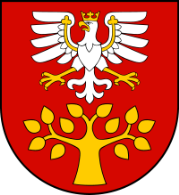 